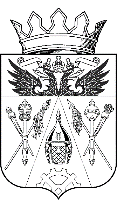 АДМИНИСТРАЦИЯ ИСТОМИНСКОГО СЕЛЬСКОГО ПОСЕЛЕНИЯ АКСАЙСКОГО РАЙОНА РОСТОВСКОЙ ОБЛАСТИПОСТАНОВЛЕНИЕ от 06.07.2019                                                                                                            115х. ОстровскогоО внесении изменений в постановление администрации Истоминского сельского поселения от 29.11.2018 года № 273Об утверждении муниципальной программыИстоминского сельского поселения«Развитие физической культуры и спорта»В соответствии с постановлением Администрации Истоминского сельского поселения от 01.08.2018 № 166 «Об утверждении Порядка разработки, реализации и оценки эффективности муниципальных программ Истоминского сельского поселения», постановлением Администрации Истоминского сельского поселения от 07.08.2018 № 174 «Об утверждения методических рекомендаций по разработке и реализации муниципальных программ Истоминского сельского поселения». ПОСТАНОВЛЯЮ: Внести изменения в муниципальную программу Истоминское сельское поселение «Развитие физической культуры и спорта» согласно приложению № 1. Настоящее постановление вступает в силу с 1 января 2019 года, и распространяется на правоотношения, возникающие начиная с составления проекта бюджета Истоминского сельского поселения на 2019 год и на плановый период 2020 - 2030 годов.3. Контроль за выполнением настоящего постановления возложить на заместителя главы Администрации Истоминского сельского поселения Кудовба Д.А.Глава Администрации Истоминского сельского поселения                                                       О.А. Калинина Постановление вносит старший инспектор Колузонова А.Н.Приложение № 1к постановлениюАдминистрация Истоминского сельского поселенияот 07.06.2019 года № 115ПАСПОРТМуниципальной программы Истоминского сельского поселения«Развитие физической культуры и спорта»ПАСПОРТПодпрограммы Истоминского сельского поселения«Развитие физической культуры и массового спорта»Приоритеты и цели в сфере физической культуры и спорта Цели, задачи и основные направления в сфере физической культуры и спорта в Истоминское сельское поселение определены в Стратегии социально-экономического развития Истоминского сельского поселения с 2019 года 2030 года.Реализация поставленных целей и задач способствует развитию человеческого потенциала, укреплению здоровья нации и успешному выступлению спортивных сборных команд Российской Федерации на международных спортивных соревнованиях высокого уровня. К числу приоритетных направлений развития физической культуры и спорта в целом относятся: вовлечение жителей в регулярные занятия физической культурой и спортом, прежде всего детей и молодежи; повышение доступности объектов спорта, в том числе для лиц с ограниченными возможностями здоровья и инвалидов; укрепление материально-технической базы и создание современной спортивной инфраструктуры в поселении для занятия физической культурой и спортом;формировании и создание конкурентоспособных команд по различным видам спорта для участия в спортивных соревнованиях и делегирование лучших представителей из числа спортсменов Истоминского сельского поселения по различным видам спорта.Выполнение мероприятий муниципальной программы позволит обеспечить реализацию целей в сфере физической культуры и спорта в Истоминском сельском поселении на долгосрочный период, будет способствовать повышению физического, нравственного и духовного развития населения. Приложение № 2к постановлениюАдминистрация Истоминского сельского поселения от 07.06.2019 года № 115СВЕДЕНИЯО  показателях муниципальной программы Истоминского сельского поселения «Развития физической культуры и спорта»Приложение № 3к постановлениюАдминистрация Истоминского сельского поселенияот 07.06.2019 года № 115Переченьподпрограмм, основных мероприятий муниципальной программы «Развитие физической культуры и спорта в Истоминском сельском поселении»Приложение № 4к постановлению Администрации Истоминского сельского поселения от 07.06.2019 года № 115Расходы Бюджета на реализацию муниципальной  программы «Развитие физической культуры и спорта в Истоминском сельском поселении»Приложение № 5 к постановлению Администрации Истоминского сельского поселения от 07.06.2019 года № 115Расходы На реализацию муниципальной  программы «Развитие физической культуры и спорта в Истоминском сельском поселении»Наименование муниципальной программы–Муниципальная программа Истоминского сельского поселения «Развитие физической культуры и спорта» Ответственный исполнитель муниципальной программы–Администрация Истоминского сельского поселения Соисполнителимуниципальной программы–отсутствуютУчастники муниципальной программы –Жители Истоминского сельского поселения, МБОУ Островская СОШ, Дивненская СОШ, Истоминская ООШ, МБУК ИСП ДорожныйПодпрограммы муниципальной программы –«Развитие физической культуры и массового спорта»; Программно-целевые инструменты муниципальной программы –отсутствуютЦели муниципальной программы –Развитие массовой физической культуры и спорта, обеспечивающих возможность жителям поселения вести здоровый образ жизни, систематически заниматься физической культурой и спортом Задачи муниципальной программы –-создания условий для обеспечения развитияна территории Истоминского сельского поселенияфизической культуры, массового спорта;- организации и проведение официальных физкультурно-оздоровительных мероприятий;Целевые индикаторы и показатели муниципальной программы –- обеспечение современным спортивным оборудованием, инвентарем и формой организаций спортивной направленности;- кол-во спортивных сборных команд на территории Истоминского сельского поселения.Этапы и сроки реализации муниципальной программы –этапы реализации муниципальной программы не выделяются. 2019 – 2030 годыРесурсное обеспечение муниципальной программы –общий объем финансирования муниципальной программы из местного бюджета составляет   535,0 тыс. рублей, в том числе:в 2019 году – 315,0 тыс. рублей;в 2020 году – 20,0 тыс. рублей;в 2021 году – 20,0 тыс. рублей;в 2022 году – 20,0 тыс. рублей;в 2023 году – 20,0тыс. рублей;в 2024 году – 20,0 тыс. рублей;в 2025 году – 20,0 тыс. рублей;в 2026 году – 20,0 тыс. рублей;в 2027 году – 20,0тыс. рублей;в 2028 году – 20,0 тыс. рублей;в 2028 году – 20,0 тыс. рублей;в 2030 году – 20,0 тыс. рублей.Ожидаемые результаты реализации муниципальной программы –совершенствование системы физического воспитания;рост числа жителей, занимающихся адаптивной физической культурой и спортом; развитие сети спортивных сооружений, доступной для различных категорий и групп населенияНаименование подпрограммы–подпрограмма Истоминского сельского поселения «Развитие физической культуры и массового спорта» Ответственный исполнитель подпрограммы–Администрация Истоминского сельского поселения Соисполнителиподпрограммы–отсутствуютУчастники подпрограммы –Жители Истоминского сельского поселения, МБОУ Островская СОШ, Дивненская СОШ, Истоминская ООШ, МБУК ИСП ДорожныйПрограммно-целевые инструменты подпрограммы –отсутствуютЦели подпрограммы –Развитие массовой физической культуры и спорта, обеспечивающих возможность жителям поселения вести здоровый образ жизни, систематически заниматься физической культурой и спортом Задачи подпрограммы –-создания условий для обеспечения развитияна территории Истоминского сельского поселенияфизической культуры, массового спорта;- организации и проведение официальных физкультурно-оздоровительных мероприятий;Целевые индикаторы и показатели подпрограммы -- обеспечение современным спортивным оборудованием, инвентарем и формой организаций спортивной направленности;-кол-во спортивных сборных команд на территории Истоминского сельского поселения.Этапы и сроки реализации подпрограммы –этапы реализации подпрограммы не выделяются. 2019 – 2030 годыРесурсное обеспечение подпрограммы –общий объем финансирования подпрограммы из местного бюджета составляет   535,0 тыс. рублей, в том числе:в 2019 году – 315,0 тыс. рублей;в 2020 году – 20,0 тыс. рублей;в 2021 году – 20,0 тыс. рублей;в 2022 году – 20,0 тыс. рублей;в 2023 году – 20,0тыс. рублей;в 2024 году – 20,0 тыс. рублей;в 2025 году – 20,0 тыс. рублей;в 2026 году – 20,0 тыс. рублей;в 2027 году – 20,0тыс. рублей;в 2028 году – 20,0 тыс. рублей;в 2028 году – 20,0 тыс. рублей;в 2030 году – 20,0 тыс. рублей.Ожидаемые результаты реализации подпрограммы –совершенствование системы физического воспитания;рост числа жителей, занимающихся адаптивной физической культурой и спортом; развитие сети спортивных сооружений, доступной для различных категорий и групп населения №п/пНомер и наименования показателя Вид показателя Единица измерения Данные для расчета значений показателя Данные для расчета значений показателя Значения показателя по годам Значения показателя по годам Значения показателя по годам Значения показателя по годам Значения показателя по годам Значения показателя по годам Значения показателя по годам Значения показателя по годам Значения показателя по годам Значения показателя по годам Значения показателя по годам Значения показателя по годам 201720182019202020212022202320242025202620272028202920301. Муниципальная программа «Развития физической культуры и спорта»1. Муниципальная программа «Развития физической культуры и спорта»1. Муниципальная программа «Развития физической культуры и спорта»1. Муниципальная программа «Развития физической культуры и спорта»1. Муниципальная программа «Развития физической культуры и спорта»1. Муниципальная программа «Развития физической культуры и спорта»1. Муниципальная программа «Развития физической культуры и спорта»1. Муниципальная программа «Развития физической культуры и спорта»1. Муниципальная программа «Развития физической культуры и спорта»1. Муниципальная программа «Развития физической культуры и спорта»1. Муниципальная программа «Развития физической культуры и спорта»1. Муниципальная программа «Развития физической культуры и спорта»1. Муниципальная программа «Развития физической культуры и спорта»1. Муниципальная программа «Развития физической культуры и спорта»1. Муниципальная программа «Развития физической культуры и спорта»1. Муниципальная программа «Развития физической культуры и спорта»1. Муниципальная программа «Развития физической культуры и спорта»1. Муниципальная программа «Развития физической культуры и спорта»1.1Показатель 1Обеспечение современным спортивным оборудованием, инвентарем и формой организаций спортивной направленности.Ведомственный Процентов 50,050,050,050,050,050,050,050,050,050,050,050,050,050,02. Подпрограмма «Развитие физической культуры и  массового спорта»2. Подпрограмма «Развитие физической культуры и  массового спорта»2. Подпрограмма «Развитие физической культуры и  массового спорта»2. Подпрограмма «Развитие физической культуры и  массового спорта»2. Подпрограмма «Развитие физической культуры и  массового спорта»2. Подпрограмма «Развитие физической культуры и  массового спорта»2. Подпрограмма «Развитие физической культуры и  массового спорта»2. Подпрограмма «Развитие физической культуры и  массового спорта»2. Подпрограмма «Развитие физической культуры и  массового спорта»2. Подпрограмма «Развитие физической культуры и  массового спорта»2. Подпрограмма «Развитие физической культуры и  массового спорта»2. Подпрограмма «Развитие физической культуры и  массового спорта»2. Подпрограмма «Развитие физической культуры и  массового спорта»2. Подпрограмма «Развитие физической культуры и  массового спорта»2. Подпрограмма «Развитие физической культуры и  массового спорта»2. Подпрограмма «Развитие физической культуры и  массового спорта»2. Подпрограмма «Развитие физической культуры и  массового спорта»2. Подпрограмма «Развитие физической культуры и  массового спорта»2.1Показатель 1 кол-во спортивных сборных команд на территории Истоминского сельского поселения.Ведомственныйединицы 22344444444444№
п/пНомер и наименование    
основного мероприятияСоисполнитель, участник, ответственный за исполнение основного мероприятияСрокСрокСрокОжидаемый     
непосредственный 
результат     
(краткое описание)Последствия 
нереализации основного   
мероприятияСвязь с 
показателями   муниципальной 
программы    
(подпрограммы)№
п/пНомер и наименование    
основного мероприятияСоисполнитель, участник, ответственный за исполнение основного мероприятияначала  
реализацииначала  
реализацииокончания 
реализацииОжидаемый     
непосредственный 
результат     
(краткое описание)Последствия 
нереализации основного   
мероприятияСвязь с 
показателями   муниципальной 
программы    
(подпрограммы)123445678Подпрограмма «Развитие физической культуры и спорта в  Истоминском сельском поселении»Подпрограмма «Развитие физической культуры и спорта в  Истоминском сельском поселении»Подпрограмма «Развитие физической культуры и спорта в  Истоминском сельском поселении»Подпрограмма «Развитие физической культуры и спорта в  Истоминском сельском поселении»Подпрограмма «Развитие физической культуры и спорта в  Истоминском сельском поселении»Подпрограмма «Развитие физической культуры и спорта в  Истоминском сельском поселении»Подпрограмма «Развитие физической культуры и спорта в  Истоминском сельском поселении»Подпрограмма «Развитие физической культуры и спорта в  Истоминском сельском поселении»Подпрограмма «Развитие физической культуры и спорта в  Истоминском сельском поселении»Подпрограмма «Развитие физической культуры и спорта в  Истоминском сельском поселении»Цель подпрограммы«Развитие массовой физической культуры и спорта, обеспечивающих возможность жителям поселения вести здоровый образ жизни, систематически заниматься физической культурой и спортом»Цель подпрограммы«Развитие массовой физической культуры и спорта, обеспечивающих возможность жителям поселения вести здоровый образ жизни, систематически заниматься физической культурой и спортом»Цель подпрограммы«Развитие массовой физической культуры и спорта, обеспечивающих возможность жителям поселения вести здоровый образ жизни, систематически заниматься физической культурой и спортом»Цель подпрограммы«Развитие массовой физической культуры и спорта, обеспечивающих возможность жителям поселения вести здоровый образ жизни, систематически заниматься физической культурой и спортом»Цель подпрограммы«Развитие массовой физической культуры и спорта, обеспечивающих возможность жителям поселения вести здоровый образ жизни, систематически заниматься физической культурой и спортом»Цель подпрограммы«Развитие массовой физической культуры и спорта, обеспечивающих возможность жителям поселения вести здоровый образ жизни, систематически заниматься физической культурой и спортом»Цель подпрограммы«Развитие массовой физической культуры и спорта, обеспечивающих возможность жителям поселения вести здоровый образ жизни, систематически заниматься физической культурой и спортом»Цель подпрограммы«Развитие массовой физической культуры и спорта, обеспечивающих возможность жителям поселения вести здоровый образ жизни, систематически заниматься физической культурой и спортом»Цель подпрограммы«Развитие массовой физической культуры и спорта, обеспечивающих возможность жителям поселения вести здоровый образ жизни, систематически заниматься физической культурой и спортом»Цель подпрограммы«Развитие массовой физической культуры и спорта, обеспечивающих возможность жителям поселения вести здоровый образ жизни, систематически заниматься физической культурой и спортом»Задачи подпрограммы«Совершенствование системы физического воспитания различных категорий и групп населения, в том и лиц с ограниченными возможностями здоровья»Задачи подпрограммы«Совершенствование системы физического воспитания различных категорий и групп населения, в том и лиц с ограниченными возможностями здоровья»Задачи подпрограммы«Совершенствование системы физического воспитания различных категорий и групп населения, в том и лиц с ограниченными возможностями здоровья»Задачи подпрограммы«Совершенствование системы физического воспитания различных категорий и групп населения, в том и лиц с ограниченными возможностями здоровья»Задачи подпрограммы«Совершенствование системы физического воспитания различных категорий и групп населения, в том и лиц с ограниченными возможностями здоровья»Задачи подпрограммы«Совершенствование системы физического воспитания различных категорий и групп населения, в том и лиц с ограниченными возможностями здоровья»Задачи подпрограммы«Совершенствование системы физического воспитания различных категорий и групп населения, в том и лиц с ограниченными возможностями здоровья»Задачи подпрограммы«Совершенствование системы физического воспитания различных категорий и групп населения, в том и лиц с ограниченными возможностями здоровья»Задачи подпрограммы«Совершенствование системы физического воспитания различных категорий и групп населения, в том и лиц с ограниченными возможностями здоровья»Задачи подпрограммы«Совершенствование системы физического воспитания различных категорий и групп населения, в том и лиц с ограниченными возможностями здоровья»1.Мероприятия  по обеспечению содержания имущества.Администрация  Истоминского сельского поселения201920192030Увеличение численности участников спортивно-досуговых мероприятийнизкий уровень граждан, занимающихся физической культурой и спортомоказывает влияние на все показатели подпрограммы 2.Мероприятия по созданию условий развития физической культуры и массового спортаАдминистрация  Истоминского сельского поселения201920192030совершенствование системы физического воспитания;оказывает влияние на все показатели подпрограммы№ п/пНаименования муниципальной программы, подпрограммы, номер и наименование основного мероприятия Ответственный исполнитель, соисполнители, участникиКод бюджетной классификации расходовКод бюджетной классификации расходовКод бюджетной классификации расходовКод бюджетной классификации расходовОбъем расходов, всего (тыс. рублей)В том числе по годам реализации муниципальной программыВ том числе по годам реализации муниципальной программыВ том числе по годам реализации муниципальной программыВ том числе по годам реализации муниципальной программыВ том числе по годам реализации муниципальной программыВ том числе по годам реализации муниципальной программыВ том числе по годам реализации муниципальной программыВ том числе по годам реализации муниципальной программыВ том числе по годам реализации муниципальной программыВ том числе по годам реализации муниципальной программыВ том числе по годам реализации муниципальной программыВ том числе по годам реализации муниципальной программы№ п/пНаименования муниципальной программы, подпрограммы, номер и наименование основного мероприятия Ответственный исполнитель, соисполнители, участникиГРБСРзПрЦСРВРОбъем расходов, всего (тыс. рублей)20192020202120222023202420252026202720282029203012345678910111213141516171819201.Муниципальная программа «Развитие физической культуры и спорта»Администрации Истоминского сельского поселенияМБУК ИСП «Дорожный СДК»ХХ0500000000Х535,0315,020,020,020,020,020,020,020,020,020,020,020,01.1Подпрограмма 1 «Развитие физической культуры и массового спорта»Администрации Истоминского сельского поселенияМБУК ИСП «Дорожный СДК»ХХ0510000000Х535,0315,020,020,020,020,020,020,020,020,020,020,020,01.1.1.Основное мероприятия 1Мероприятия по обеспечения содержанию имущества.Администрации Истоминского сельского поселенияМБУК ИСП «Дорожный СДК»Х1105051002414024515,0295,020,020,020,020,020,020,020,020,020,020,020,01.1.2Основное мероприятия 2 Мероприятия по созданию условий для развития физической культуры и массового спорта  Администрации Истоминского сельского поселенияМБУК ИСП «Дорожный СДК»1102051002445024420,020,00,00,00,00,00,00,00,00,00,00,00,0№ п/пНаименование муниципальной программы, подпрограммыИсточник финансированияОбъем расходов, всего В том числе по годам реализации муниципальной программыВ том числе по годам реализации муниципальной программыВ том числе по годам реализации муниципальной программыВ том числе по годам реализации муниципальной программыВ том числе по годам реализации муниципальной программыВ том числе по годам реализации муниципальной программыВ том числе по годам реализации муниципальной программыВ том числе по годам реализации муниципальной программыВ том числе по годам реализации муниципальной программыВ том числе по годам реализации муниципальной программыВ том числе по годам реализации муниципальной программыВ том числе по годам реализации муниципальной программы№ п/пНаименование муниципальной программы, подпрограммыИсточник финансированияОбъем расходов, всего 201920202021202220232024202520262027202820292030123456789101112131415161.Муниципальная программа «Развитие физической культуры и спорта»всего230,0315,020,020,020,020,020,020,020,020,020,020,020,01.Муниципальная программа «Развитие физической культуры и спорта»местный бюджет230,020,020,020,020,020,020,020,020,020,020,020,02.Подпрограмма 1 «Развитие Физической культуры и массового спорта»всего230,0315,020,020,020,020,020,020,020,020,020,020,020,02.Подпрограмма 1 «Развитие Физической культуры и массового спорта»местный бюджет230,0315,020,020,020,020,020,020,020,020,020,020,020,03.Мероприятия по обеспечению содержания имущества.всего525,0295,020,020,020,020,020,020,020,020,020,020,020,03.Мероприятия по обеспечению содержания имущества.местный бюджет525,0295,020,020,020,020,020,020,020,020,020,020,020,04.Мероприятия по созданию условий развития физической культуры и массового спортаВсего20,020,00,00,00,00,00,00,00,00,00,00,00,04.Мероприятия по созданию условий развития физической культуры и массового спортаМестный бюджет20,020,00,00,00,00,00,00,00,00,00,00,00,0